 Northumberland County Council - JOB DESCRIPTION	PERSON SPECIFICATION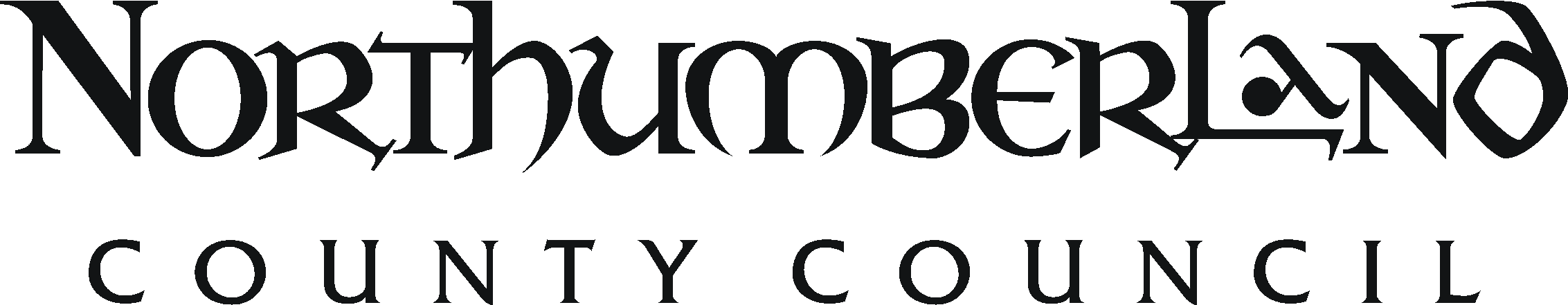 Key to assessment methods; (a) application form, (i) interview, (r) references, (t) ability tests (q) personality questionnaire (g) assessed group work, (p) presentation, (o) others e.g. case studies/visitsPost Title: Regeneration Funding Investment OfficerPost Title: Regeneration Funding Investment OfficerPost Title: Regeneration Funding Investment OfficerDirector/Service/Sector  Place Directorate                                          Economy & Regeneration Service                                          Corporate Programmes & External Funding TeamDirector/Service/Sector  Place Directorate                                          Economy & Regeneration Service                                          Corporate Programmes & External Funding TeamOffice UseGrade:  Band 6Grade:  Band 6Grade:  Band 6Workplace: County Hall  & other locations in accordance with the Agile Working PolicyWorkplace: County Hall  & other locations in accordance with the Agile Working PolicyJE ref:3424HRMS ref:Responsible to: Corporate Programmes & External Funding ManagerResponsible to: Corporate Programmes & External Funding ManagerResponsible to: Corporate Programmes & External Funding ManagerDate: 23rd May 2018Updated: 16th May 2018Manager Level:JE ref:3424HRMS ref:Job Purpose: To establish and manage the Council’s  External Grants Register and lead the co-ordination and acquisition of external funding opportunities which deliver the priorities of the Regeneration Investment Pipeline. Job Purpose: To establish and manage the Council’s  External Grants Register and lead the co-ordination and acquisition of external funding opportunities which deliver the priorities of the Regeneration Investment Pipeline. Job Purpose: To establish and manage the Council’s  External Grants Register and lead the co-ordination and acquisition of external funding opportunities which deliver the priorities of the Regeneration Investment Pipeline. Job Purpose: To establish and manage the Council’s  External Grants Register and lead the co-ordination and acquisition of external funding opportunities which deliver the priorities of the Regeneration Investment Pipeline. Job Purpose: To establish and manage the Council’s  External Grants Register and lead the co-ordination and acquisition of external funding opportunities which deliver the priorities of the Regeneration Investment Pipeline. Job Purpose: To establish and manage the Council’s  External Grants Register and lead the co-ordination and acquisition of external funding opportunities which deliver the priorities of the Regeneration Investment Pipeline. ResourcesStaffNo direct staff but will be required to supervise junior staff for specific tasksNo direct staff but will be required to supervise junior staff for specific tasksNo direct staff but will be required to supervise junior staff for specific tasksNo direct staff but will be required to supervise junior staff for specific tasksFinanceFinanceSupporting the acquisition of funding for projects with a value of upto £10,000,000Supporting the acquisition of funding for projects with a value of upto £10,000,000Supporting the acquisition of funding for projects with a value of upto £10,000,000Supporting the acquisition of funding for projects with a value of upto £10,000,000PhysicalPhysicalClientsClientsA variety of internal and external clients seeking support and information around external funding for identified strategic projects.A variety of internal and external clients seeking support and information around external funding for identified strategic projects.A variety of internal and external clients seeking support and information around external funding for identified strategic projects.A variety of internal and external clients seeking support and information around external funding for identified strategic projects.Duties and key result areas:Develop, implement and manage an electronic Grants Register to enable the Council to record, monitor and manage external funding.Develop, design and disseminate Grants Register guidance procedures for use by Council services. Act as the lead contact officer for the Grants Register and manage the accurate updating and reporting of the grants registerPrepare concise and coherent reports to a professional standard for Senior Officers and Directors which have addressed critical issues such as funding bid for, secured and sources of funding identifying trends and gaps. Establish and manage a Regeneration External Funding Control Database and review and register relevant funding opportunitiesUndertake research and analyse external funding opportunities to support the acquisition of external funding to ensure that NCC maximises the opportunities that arise to deliver the priorities of the Regeneration PipelineLead the updating of the Regeneration Pipeline and Town Status reports.Obtain information from Project Leads on the status of pipeline projects and interpret this into relevant pipeline dataBe responsible for the provision of technical reports for the Regeneration Investment Group (RIG) and Network for External Funding (NEF)Provide the Secretariat function for the RIG and NEFManage the organisation of funding workshops.Manage the establishment and maintenance of  a strategic reference resource to support the development of funding bidsContribute to the effective internal and external communications systems within the team, including web-site and bulletins. Contribute to the development of programme and project bids for external funding.Design, develop and maintain an easily accessible library of funding guidance and regulations and where appropriate prepare and circulate summary documentationLead on the provision of funding criteria and requirements in relation to key  funding programmes.Effectively deal with funding enquiries or where appropriate directing to alternative sources of information.Attend, as a representative of NCC, workshops / seminars held by funders and ensure that relevant information is disseminated to senior officers and project applicants.Other duties appropriate to the nature, level and grade of the post. Duties and key result areas:Develop, implement and manage an electronic Grants Register to enable the Council to record, monitor and manage external funding.Develop, design and disseminate Grants Register guidance procedures for use by Council services. Act as the lead contact officer for the Grants Register and manage the accurate updating and reporting of the grants registerPrepare concise and coherent reports to a professional standard for Senior Officers and Directors which have addressed critical issues such as funding bid for, secured and sources of funding identifying trends and gaps. Establish and manage a Regeneration External Funding Control Database and review and register relevant funding opportunitiesUndertake research and analyse external funding opportunities to support the acquisition of external funding to ensure that NCC maximises the opportunities that arise to deliver the priorities of the Regeneration PipelineLead the updating of the Regeneration Pipeline and Town Status reports.Obtain information from Project Leads on the status of pipeline projects and interpret this into relevant pipeline dataBe responsible for the provision of technical reports for the Regeneration Investment Group (RIG) and Network for External Funding (NEF)Provide the Secretariat function for the RIG and NEFManage the organisation of funding workshops.Manage the establishment and maintenance of  a strategic reference resource to support the development of funding bidsContribute to the effective internal and external communications systems within the team, including web-site and bulletins. Contribute to the development of programme and project bids for external funding.Design, develop and maintain an easily accessible library of funding guidance and regulations and where appropriate prepare and circulate summary documentationLead on the provision of funding criteria and requirements in relation to key  funding programmes.Effectively deal with funding enquiries or where appropriate directing to alternative sources of information.Attend, as a representative of NCC, workshops / seminars held by funders and ensure that relevant information is disseminated to senior officers and project applicants.Other duties appropriate to the nature, level and grade of the post. Duties and key result areas:Develop, implement and manage an electronic Grants Register to enable the Council to record, monitor and manage external funding.Develop, design and disseminate Grants Register guidance procedures for use by Council services. Act as the lead contact officer for the Grants Register and manage the accurate updating and reporting of the grants registerPrepare concise and coherent reports to a professional standard for Senior Officers and Directors which have addressed critical issues such as funding bid for, secured and sources of funding identifying trends and gaps. Establish and manage a Regeneration External Funding Control Database and review and register relevant funding opportunitiesUndertake research and analyse external funding opportunities to support the acquisition of external funding to ensure that NCC maximises the opportunities that arise to deliver the priorities of the Regeneration PipelineLead the updating of the Regeneration Pipeline and Town Status reports.Obtain information from Project Leads on the status of pipeline projects and interpret this into relevant pipeline dataBe responsible for the provision of technical reports for the Regeneration Investment Group (RIG) and Network for External Funding (NEF)Provide the Secretariat function for the RIG and NEFManage the organisation of funding workshops.Manage the establishment and maintenance of  a strategic reference resource to support the development of funding bidsContribute to the effective internal and external communications systems within the team, including web-site and bulletins. Contribute to the development of programme and project bids for external funding.Design, develop and maintain an easily accessible library of funding guidance and regulations and where appropriate prepare and circulate summary documentationLead on the provision of funding criteria and requirements in relation to key  funding programmes.Effectively deal with funding enquiries or where appropriate directing to alternative sources of information.Attend, as a representative of NCC, workshops / seminars held by funders and ensure that relevant information is disseminated to senior officers and project applicants.Other duties appropriate to the nature, level and grade of the post. Duties and key result areas:Develop, implement and manage an electronic Grants Register to enable the Council to record, monitor and manage external funding.Develop, design and disseminate Grants Register guidance procedures for use by Council services. Act as the lead contact officer for the Grants Register and manage the accurate updating and reporting of the grants registerPrepare concise and coherent reports to a professional standard for Senior Officers and Directors which have addressed critical issues such as funding bid for, secured and sources of funding identifying trends and gaps. Establish and manage a Regeneration External Funding Control Database and review and register relevant funding opportunitiesUndertake research and analyse external funding opportunities to support the acquisition of external funding to ensure that NCC maximises the opportunities that arise to deliver the priorities of the Regeneration PipelineLead the updating of the Regeneration Pipeline and Town Status reports.Obtain information from Project Leads on the status of pipeline projects and interpret this into relevant pipeline dataBe responsible for the provision of technical reports for the Regeneration Investment Group (RIG) and Network for External Funding (NEF)Provide the Secretariat function for the RIG and NEFManage the organisation of funding workshops.Manage the establishment and maintenance of  a strategic reference resource to support the development of funding bidsContribute to the effective internal and external communications systems within the team, including web-site and bulletins. Contribute to the development of programme and project bids for external funding.Design, develop and maintain an easily accessible library of funding guidance and regulations and where appropriate prepare and circulate summary documentationLead on the provision of funding criteria and requirements in relation to key  funding programmes.Effectively deal with funding enquiries or where appropriate directing to alternative sources of information.Attend, as a representative of NCC, workshops / seminars held by funders and ensure that relevant information is disseminated to senior officers and project applicants.Other duties appropriate to the nature, level and grade of the post. Duties and key result areas:Develop, implement and manage an electronic Grants Register to enable the Council to record, monitor and manage external funding.Develop, design and disseminate Grants Register guidance procedures for use by Council services. Act as the lead contact officer for the Grants Register and manage the accurate updating and reporting of the grants registerPrepare concise and coherent reports to a professional standard for Senior Officers and Directors which have addressed critical issues such as funding bid for, secured and sources of funding identifying trends and gaps. Establish and manage a Regeneration External Funding Control Database and review and register relevant funding opportunitiesUndertake research and analyse external funding opportunities to support the acquisition of external funding to ensure that NCC maximises the opportunities that arise to deliver the priorities of the Regeneration PipelineLead the updating of the Regeneration Pipeline and Town Status reports.Obtain information from Project Leads on the status of pipeline projects and interpret this into relevant pipeline dataBe responsible for the provision of technical reports for the Regeneration Investment Group (RIG) and Network for External Funding (NEF)Provide the Secretariat function for the RIG and NEFManage the organisation of funding workshops.Manage the establishment and maintenance of  a strategic reference resource to support the development of funding bidsContribute to the effective internal and external communications systems within the team, including web-site and bulletins. Contribute to the development of programme and project bids for external funding.Design, develop and maintain an easily accessible library of funding guidance and regulations and where appropriate prepare and circulate summary documentationLead on the provision of funding criteria and requirements in relation to key  funding programmes.Effectively deal with funding enquiries or where appropriate directing to alternative sources of information.Attend, as a representative of NCC, workshops / seminars held by funders and ensure that relevant information is disseminated to senior officers and project applicants.Other duties appropriate to the nature, level and grade of the post. Duties and key result areas:Develop, implement and manage an electronic Grants Register to enable the Council to record, monitor and manage external funding.Develop, design and disseminate Grants Register guidance procedures for use by Council services. Act as the lead contact officer for the Grants Register and manage the accurate updating and reporting of the grants registerPrepare concise and coherent reports to a professional standard for Senior Officers and Directors which have addressed critical issues such as funding bid for, secured and sources of funding identifying trends and gaps. Establish and manage a Regeneration External Funding Control Database and review and register relevant funding opportunitiesUndertake research and analyse external funding opportunities to support the acquisition of external funding to ensure that NCC maximises the opportunities that arise to deliver the priorities of the Regeneration PipelineLead the updating of the Regeneration Pipeline and Town Status reports.Obtain information from Project Leads on the status of pipeline projects and interpret this into relevant pipeline dataBe responsible for the provision of technical reports for the Regeneration Investment Group (RIG) and Network for External Funding (NEF)Provide the Secretariat function for the RIG and NEFManage the organisation of funding workshops.Manage the establishment and maintenance of  a strategic reference resource to support the development of funding bidsContribute to the effective internal and external communications systems within the team, including web-site and bulletins. Contribute to the development of programme and project bids for external funding.Design, develop and maintain an easily accessible library of funding guidance and regulations and where appropriate prepare and circulate summary documentationLead on the provision of funding criteria and requirements in relation to key  funding programmes.Effectively deal with funding enquiries or where appropriate directing to alternative sources of information.Attend, as a representative of NCC, workshops / seminars held by funders and ensure that relevant information is disseminated to senior officers and project applicants.Other duties appropriate to the nature, level and grade of the post. Work ArrangementsWork ArrangementsWork ArrangementsWork ArrangementsWork ArrangementsWork ArrangementsTransport requirements:Working patterns:Working conditions:Transport requirements:Working patterns:Working conditions:Requires travel to Partners and meetings throughout the County and North East LEP AreaFlexible working arrangements with the need to work outside of normal working hours as required.Limited exposure to working outdoors.Requires travel to Partners and meetings throughout the County and North East LEP AreaFlexible working arrangements with the need to work outside of normal working hours as required.Limited exposure to working outdoors.Requires travel to Partners and meetings throughout the County and North East LEP AreaFlexible working arrangements with the need to work outside of normal working hours as required.Limited exposure to working outdoors.Requires travel to Partners and meetings throughout the County and North East LEP AreaFlexible working arrangements with the need to work outside of normal working hours as required.Limited exposure to working outdoors.Post Title: Regeneration Funding Investment OfficerDirector/Service/Sector: Place Directorate                                          Economy & Regeneration Service                                          Corporate Programmes & External                                             Funding TeamRef:TBCRef:TBCEssentialDesirableAssess byAssess byKnowledge and QualificationsKnowledge and QualificationsKnowledge and QualificationsKnowledge and QualificationsDegree or equivalent qualification in a relevant area An advanced knowledge of the use and development of IT applicationsAn advanced understanding of relevant legislation, regulations and policy in relation to funding for Regeneration and Economic Growth initiativesA detailed knowledge of external sources of grant funding across all sectors. Knowledge of Google Applications and Microsoft OfficeKnowledge of Google Applications and Microsoft OfficeExperienceExperienceExperienceExperienceExtensive recent experience in developing spreadsheets and databases.Experience in the use of project management software systems  Extensive experience in the use of Grant Search techniques and systemsExtensive recent experience of external grant funding regulations and programmes.Extensive recent experience in the development of projects and funding bidsA successful track record of engaging effectively with officers at a Senior level and building productive working relationships and obtaining buy in to a project.Experience of the provision of secretariat functions for Boards and CommitteesExperience in the use of GrantFinderExperience in the use of GrantFinderSkills and competenciesSkills and competenciesSkills and competenciesSkills and competenciesAdvanced IT skills especially in the development and use of spreadsheets and databases.Ability to source, interpret, manage and disseminate complex information in a style appropriate to the audienceAbility to plan own workload to meet required objectivesExcellent organisational skills with the ability to react quickly to changing prioritiesAbility to develop strong working relationships and obtain buy in from colleaguesConfident and competent in expressing own views and an active participant in internal and external meetingsAn ability to source, interpret and disseminate information in a logical mannerPersistence in applying a methodical and systematic approach to problem solvingAbility to move quick and accurately between different areas of workAbility to work independently with a collaborative approach to workStrong analytical skills and concentration levelsAbility to partake in and promote a culture of team working to achieve the agreed objectivesPhysical, mental,  and emotional demandsPhysical, mental,  and emotional demandsPhysical, mental,  and emotional demandsPhysical, mental,  and emotional demandsNeeds to maintain extensive periods of concentration and work to a high level of accuracy.Needs to work under pressure and meet tight deadlinesNormally works from a seated position with some need to walk, bend or carry items.OtherOtherOtherOther